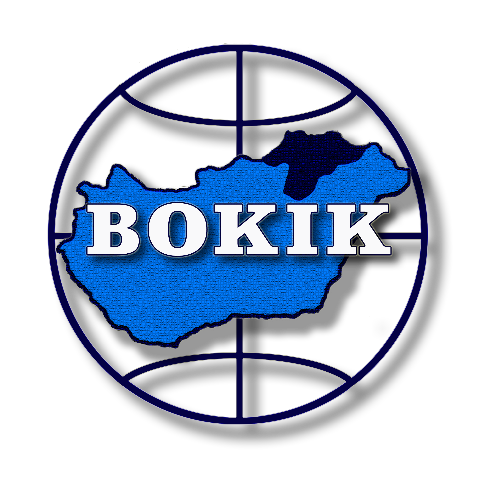 MEGHÍVÓ
vállalkozói fórumraA Borsod-Abaúj-Zemplén Megyei Kereskedelmi és Iparkamara tisztelettel meghívja a TOP-5.1.2-15-BO1-2016-00003 azonosító számú, „Helyi foglalkoztatási paktum a Mezőcsát és Térsége Területfejlesztési Önkormányzati Társulás 16 településén” című projekt keretében a helyi vállalkozások számára Tiszatarjánban megrendezésre kerülő vállalkozói fórumra.A fórum helyszíne: Tiszatarján, Polgármesteri Hivatal, Házasságkötő terme, Eötvös krt. 1.A fórum időpontja: 2019. február 28. 14 óra A fórum várható témái: vállalkozói munkaerő-igény felmérésebefektetési és finanszírozási tanácsadás, beruházási hitelek vállalkozások indításának feltételeivállalati folyamatmenedzsment, infokommunikációs és mobilfejlesztések („Vállalkozz digitálisan”)könyvviteli, számviteli tanácsadáshumán erőforrás gazdálkodás, munkaügyi tanácsadástoborzás, munkaerő-felvételszakképzés, duális képzésmarketing tanácsadáskörnyezetvédelemminőségbiztosításPROGRAM:13:50 -14:00   Regisztráció14:00 -14:10   Helyi Foglalkoztatás Paktum bemutatása        14:10 -14:50   Szolgáltatások és lehetőségek a vállalkozók számára14:50 -16:00   TanácsadásA fórum nyilvános és ingyenes, előzetes és helyszíni regisztrációhoz kötött.Regisztráció: Jakab Zoltán- jakab.zoltan@bokik.hu, 49/540-100Szíves megjelenésére számítunk:Dudás Tiborné      titkár